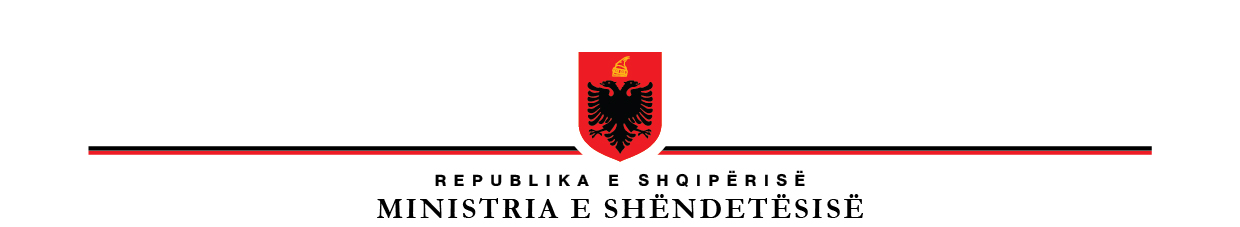 INSPEKTORATI SHTETËROR SHËNDETËSORLISTË VERIFIKIMI PëR subjektet dhe njësitë që administrojnë ujin e rrjetit                                                        BAZA  LIGJORENR.7643, DATË 2.12.1992 PER INSPEKTORATIN SANITAR SHTETEROR NË MËSHTETJE TË NENIT 16 TË LIGJIT NR.7491, DATË 29.4.1991"PËR DISPOZITAT KRYESORE KUSHTETUESE", ME PROPOZIMIN E KËSHILLIT TË MINISTRAVE,VENDIM NR. 379, DATË 25.5.2016 PËR MIRATIMIN E RREGULLORES "CILËSIA E UJIT TË PIJSHËM" NË MBËSHTETJE TË NENIT 100 TË KUSHTETUTËS, TË PIKËS 4, TË NENIT 42, TË LIGJIT NR. 10138, DATË 11.5.2009, "PËR SHËNDETIN PUBLIK" DHE TË PIKËS 1, TË NENIT 31, TË LIGJIT NR. 111/2012, "PËR MENAXHIMIN E INTEGRUAR TË BURIMEVE UJORE", ME PROPOZIMIN E MINISTRIT TË SHËNDETËSISË, KËSHILLI I MINISTRAVELIGJ NR. 15/2016 PËR PARANDALIMIN DHE LUFTIMIN E INFEKSIONEVE DHE SËMUNDJEVE INFEKTIVE NË MBËSHTETJE TË NENEVE 78 E 83, PIKA 1, TË KUSHTETUTËS, ME PROPOZIMIN E KËSHILLIT TË MINISTRAVE,nr.Baza LigjorePyetjePoJo1VKM nr. 379, datë 25.05.2016 Për miratimin e rregullore”CILëSIA E UJIT Të PIJSHëM”, neni 8 Burimet për prodhim të ujit të pijshëm janë :Nëntokësore SipërfaqësoreKomente:Komente:Komente:Komente:Komente:2Ligji 7643 datë 02.12.1992, neni 12.Udhëzim i Ministrisë së Shëndetësisë nr.510 datë 13.12.2011 A është e pajisur me Akt-miratim Higjieno-Sanitarë ?Komente:Komente:Komente:Komente:Komente:3Ligji 7643,datë 02.12.1992, neni 21,Rregullore higjienosanitare nr.8 datë 25.06.1993, Rregullore higjienosanitare nr. 379 datë 16.12.1994 pika 18A janë të pajisur punonjësit me libreza shëndetësore?Komente:Komente:Komente:Komente:Komente:4VKM nr. 379, datë 25.05.2016 Për miratimin e rregullore”CILëSIA E UJIT Të PIJSHëM”, neni 11A ruhen zonat e mbrojtjes sanitare për rreth burimeve sipërfaqësore ?	Komente:Komente:Komente:Komente:Komente:5Ligji 95/2015 datë 17.09.2015, neni 18, ligj 15/2016 datë 10.03.2016, neni 6A realizohet dhe dokumentohet dezinfektimi i objekteve të furnizimit me ujë të pijshem?Komente:Komente:Komente:Komente:Komente:6VKM nr. 379, datë 25.05.2016 Për miratimin e rregullore”CILëSIA E UJIT Të PIJSHëM”, neni 14A përdoren për trajtimin e ujit të pijshëm lëndë kimike të miratuara sipas legjislacionit për produktet biocide?Komente:Komente:Komente:Komente:Komente:7VKM nr. 379, datë 25.05.2016 Për miratimin e rregullore”CILëSIA E UJIT Të PIJSHëM”, neni 14 pika 4A disponohet nga administratori analiza e lëndes kimike që përdoret për trajtimin e ujit të pijshëm sëbashku me miratimin e  tij, nga struktura Rajonale e Shëndetit Publik ?	Komente:Komente:Komente:Komente:Komente:8VKM nr. 379, datë 25.05.2016 Për miratimin e rregullore”CILëSIA E UJIT Të PIJSHëM”, neni 15A dezinfektohet uji i pijshëm sipas standarteve? 	Komente:Komente:Komente:Komente:Komente:9VKM nr. 379, datë 25.05.2016 Për miratimin e rregullore”CILëSIA E UJIT Të PIJSHëM”, neni 20 pika 3A dokumentohet ky dezinfektim sipas standarteve me regjistra?Komente:Komente:Komente:Komente:Komente:10VKM nr. 379, datë 25.05.2016 Për miratimin e rregullore”CILëSIA E UJIT Të PIJSHëM”, neni 20 pika 2A kryen analiza periodike për kontrollin e cilësisë së ujit?Komente:Komente:Komente:Komente:Komente:11VKM nr. 379, datë 25.05.2016 Për miratimin e rregullore”CILëSIA E UJIT Të PIJSHëM”, neni 25A ka patur shmangie të lëndëve kimike në ujin e pijshëm? (ndotje). Në rast se po për sa kohë ka ndodhur kjo shmangje?Komente:Komente:Komente:Komente:Komente:12VKM nr. 379, datë 25.05. miratimin e rregullore2016 Për”CILëSIA E UJIT Të PIJSHëM”, neni 25 pika 2A ka një regjistër për dokumentimin dhe zgjatjen e kohës së shmangies ?Komente:Komente:Komente:Komente:Komente:13VKM nr. 379, datë 25.05. miratimin e rregullore2016 Për”CILëSIA E UJIT Të PIJSHëM”, Shtojca IVA respektohen rregullat H-S (të përcaktuara nga struktura rajonale e Shëndetit publik) nga administratori për puset kolektive. 	Komente:Komente:Komente:Komente:Komente:14VKM nr. 379, datë 25.05. miratimin e rregullore2016 Për”CILëSIA E UJIT Të PIJSHëM”, Shtojca  IX, pika 2.2A realizohet dhe dokumentohet kolaudimi i aparaturave të injektimit? 	Komente:Komente:Komente:Komente:Komente:15VKM nr. 379, datë 25.05. miratimin e rregullore2016 Për”CILëSIA E UJIT Të PIJSHëM”, Shtojca  IX, pika 4A respektohen kushtet e ruajtjes së lëndës dezinfektante?Komente:Komente:Komente:Komente:Komente: